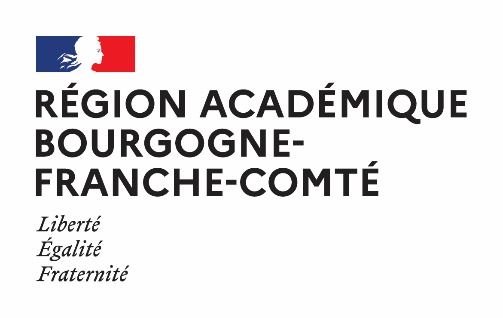 Les établissements publics de formation relevant du ministère chargé des sports et les centres de formation des apprentis demandant une habilitation sont réputés remplir les clauses 1-2, 1-3, 1-4 et 1-5.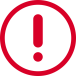 Pour les organismes de formation en cours d'habilitation quinquennale, les clauses générales seront réputées remplies si une nouvelle habilitation est demandée. Si le dossier est déposé dans une autre région que celle qui a accordé la première habilitation, les éléments du dossier seront cependant transmis pour information.SOMMAIRE1-1  L’IDENTIFICATION DE L’ORGANISME DE FORMATION	21-2  Le cadre général de la formation professionnelle	31-3  LE SUIVI ADMINISTRATIF ET FINANCIER DES STAGIAIRES	41-4  LES MOYENS TECHNIQUES, PEDAGOGIQUES ET D’ENCADREMENT DEDIES AUX ACTIONS DE FORMATION	61-5  L’APPRENTISSAGE DE LA DIMENSION EDUCATIVE ET CITOYENNE DE LA PROFESSION	81-1  L’IDENTIFICATION DE L’ORGANISME DE FORMATION1-2  Le cadre général de la formation professionnelle1-3  LE SUIVI ADMINISTRATIF ET FINANCIER DES STAGIAIRES1-4  LES MOYENS TECHNIQUES, PEDAGOGIQUES ET D’ENCADREMENT DEDIES AUX ACTIONS DE FORMATION1-5  L’APPRENTISSAGE DE LA DIMENSION EDUCATIVE ET CITOYENNE DE LA PROFESSIONCPJEPS / BPJEPS / DEJEPS / DESJEPS / CCCPJEPS / BPJEPS / DEJEPS / DESJEPS / CCDOSSIER D’HABILITATIONDOSSIER D’HABILITATIONPARTIE 1Clauses généralesAnnexe II-2-1 du code du sportAnnexe II-2-1 du code du sportL’organisme de formationL’organisme de formationDénominationSIRETStatut juridiqueAdresse postaleTéléphoneCourrielLa directrice / Le directeurLa directrice / Le directeurNom et PrénomTéléphoneCourrielPièce(s) à joindreFournir l’attestation d’assurances concernant l’activité de formation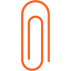  ► Déclaration auprès de la DREETS ► Déclaration auprès de la DREETSNuméro de déclaration► Préciser comment est assurée la représentation des stagiairesPièce(s) à joindreFournir le dernier bilan pédagogique et financier transmis à la DREETSPièce(s) à joindreFournir une copie de la convention de formation type utilisée entre l'organisme de formation, l'entreprise d'accueil et le stagiairePièce(s) à joindreFournir le règlement intérieur applicable aux stagiaires► Décrire les modalités d'information des stagiaires (fiches type, site internet, journées portes ouvertes, séances d'information, rendez-vous personnels…)Pièce(s) à joindreFournir l'organigramme général de l'organisme de formationPièce(s) à joindreFournir l'organigramme détaillé et nominatif du secteur formation en y faisant apparaitre les personnes chargées d’accompagner les stagiaires pour la recherche de financement ou d’alternance ► Présenter les outils de suivi de l’insertion des stagiairesPièce(s) à joindreFournir les outils de suivi de l'insertion des stagiaires► Décrire les outils généraux à disposition de la formation : centre documentaire, publications, site internet, FOAD…► Décrire les modalités de choix des entreprises et de collaboration avec les tuteurs► Décrire le dispositif d'évaluation interne pour les sessions de formation► Présenter comment les stagiaires sont formés à la connaissance des principes de laïcité► Présenter comment les stagiaires sont formés à la prise en compte des diversités► Présenter comment les stagiaires sont formés à la prise en compte du développement durable et de la transition écologiquePièce(s) à joindreFournir le projet pédagogique s'il existe ou expliciter les orientations éducatives et pédagogiques de l'organismeDOSSIER D’HABILITATIONDOSSIER D’HABILITATIONDOSSIER D’HABILITATIONPARTIE 1PARTIE 1ENGAGEMENT ET SIGNATURE 
DU RESPONSABLE DE L’ORGANISME DE FORMATION AYANT DELEGATION DE SIGNATURERécapitulatif des pièces à joindreRécapitulatif des pièces à joindreRécapitulatif des pièces à joindreFournir l’attestation d’assurances concernant l’activité de formationFournir l’attestation d’assurances concernant l’activité de formationFournir le dernier bilan pédagogique et financier transmis à la DREETSFournir le dernier bilan pédagogique et financier transmis à la DREETSFournir une copie de la convention de formation type utilisée entre l'organisme de formation, l'entreprise d'accueil et le stagiaireFournir une copie de la convention de formation type utilisée entre l'organisme de formation, l'entreprise d'accueil et le stagiaireFournir le règlement intérieur applicable aux stagiairesFournir le règlement intérieur applicable aux stagiairesFournir l'organigramme général de l'organisme de formationFournir l'organigramme général de l'organisme de formationFournir l'organigramme détaillé et nominatif du secteur formation en y faisant apparaitre les personnes chargées d’accompagner les stagiaires pour la recherche de financement ou d’alternanceFournir l'organigramme détaillé et nominatif du secteur formation en y faisant apparaitre les personnes chargées d’accompagner les stagiaires pour la recherche de financement ou d’alternanceFournir le projet pédagogique s'il existe ou expliciter les orientations éducatives et pédagogiques de l'organismeFournir le projet pédagogique s'il existe ou expliciter les orientations éducatives et pédagogiques de l'organismeJe soussigné,NOM et Prénom : ………………………………………………………………………..Fonction dans l’organisme de formation : ……………………………………………..déclare sur l’honneur que toutes les informations fournies dans le présent dossier de ........ pages et les pièces communiquées sont exactes,m’engage à informer la DRAJES Bourgogne-Franche-Comté de toute modification intervenant en cours de formation, m’engage à respecter et à mettre en œuvre la réglementation concernant les formations et les épreuves de certification déléguées, conformément aux textes en vigueur.Je soussigné,NOM et Prénom : ………………………………………………………………………..Fonction dans l’organisme de formation : ……………………………………………..déclare sur l’honneur que toutes les informations fournies dans le présent dossier de ........ pages et les pièces communiquées sont exactes,m’engage à informer la DRAJES Bourgogne-Franche-Comté de toute modification intervenant en cours de formation, m’engage à respecter et à mettre en œuvre la réglementation concernant les formations et les épreuves de certification déléguées, conformément aux textes en vigueur.Fait à ………………………………………………Le ………………………………………………….Signature et cachet de l’OF